EvenOdd.cppDirections: This program uses an array to store 5 integers that are input by the user. The program then displays each integer and states whether the integer is even or odd. 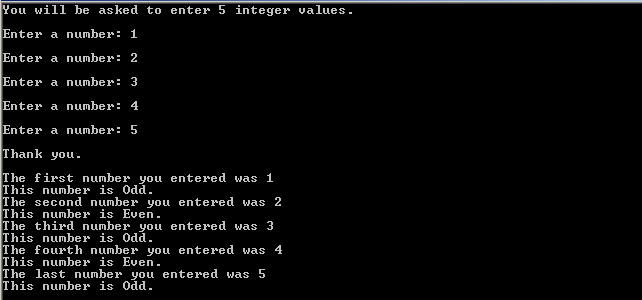 